Štukljeva cesta 44, 1000 Ljubljana		T: 01 369 77 00F: 01 369 78 32 	E: gp.mddsz@gov.si www.mddsz.gov.siPRILOGA: Predlog sklepa Vlade RS,Obrazložitev gradivaSpremembe in dopolnitve Splošnih pogojev poslovanja Javnega štipendijskega, razvojnega, invalidskega in preživninskega sklada Republike Slovenije,Obrazložitev členovSklep Nadzornega sveta Javnega štipendijskega, razvojnega, invalidskega in preživninskega sklada Republike Slovenije št. 0130-3/2024 z dne 19. 3. 2024.Priloga 1PREDLOG SKLEPANa podlagi druge alineje 13. člena Zakona o javnih skladih (Uradni list RS, št. 77/08, 8/10 – ZSKZ-B, 61/20 – ZDLGPE in 206/21 – ZDUPŠOP) je Vlada Republike Slovenije na ….. seji dne …….. sprejela naslednjiSKLEP:Vlada Republike Slovenije je dala soglasje k Spremembam in dopolnitvam Splošnih pogojev poslovanja Javnega štipendijskega, razvojnega, invalidskega in preživninskega sklada Republike Slovenije, ki jih je sprejel Nadzorni svet Javnega štipendijskega, razvojnega, invalidskega in preživninskega sklada Republike Slovenije na svoji 60. seji dne 19. 3. 2024.                                                                        Barbara Kolenko Helbl                                                                        generalna sekretarkaVročiti:Javni štipendijski, razvojni, invalidski in preživninski sklad Republike Slovenije; (info@sklad-kadri.si)Ministrstvu za delo, družino, socialne zadeve in enake možnosti; gp.mddsz@gov.siMinistrstvo za finance; gp.mf@gov.siMinistrstvo za vzgojo in izobraževanje; gp.mvi@gov.siMinistrstvo za visoko šolstvo, znanost in inovacije;gp.mvzi@gov.siMinistrstvo za digitalno preobrazbo;gp.mdp@gov.si Ministrstvo za zdravje;gp.mz@gov.si Študentska organizacija Slovenije; info@studentska-org.siOBRAZLOŽITEV GRADIVANa podlagi 3. alineje 16. člena in prvega odstavka 24. člena Zakona o javnih skladih (Uradni list RS, št. 77/08, 8/10 – ZSKZ-B, 61/20 – ZDLGPE in 206/21 – ZDUPŠOP; v nadaljnjem besedilu: ZJS-1) in 3. alineje 12. člena Ustanovitvenega akta Javnega štipendijskega, razvojnega, invalidskega in preživninskega sklada Republike Slovenije (Uradni list RS, št. 23/13, 84/16, 12/17 – popr., 23/17, 30/19 in 113/23) je Nadzorni svet javnega sklada na svoji 60. seji, z dne 19. 3. 2024 sprejel Spremembe in dopolnitve Splošnih pogojev poslovanja Javnega štipendijskega, razvojnega, invalidskega in preživninskega sklada Republike Slovenije (v nadaljnjem besedilu javni sklad). Na podlagi druge alineje 13. člena ZJS-1 ustanovitelj daje soglasje k splošnim pogojem poslovanja oziroma njihovim spremembam in dopolnitvam.Spremembe in dopolnitve Splošnih pogojev poslovanja javnega sklada obsegajo:V prvem odstavku 1. člena so posodobljene pravne podlage, dodani sta novi pravni podlagi, in sicer:Zakon o urejanju trga dela (Uradni list RS, št. 80/10, 40/12 – ZUJF, 21/13, 63/13, 100/13, 32/14 – ZPDZC-1, 47/15 – ZZSDT, 55/17, 75/19, 11/20 – odl. US, 189/20 – ZFRO, 54/21, 172/21 – ZODPol-G, 54/22, 59/22 – odl. US in 109/23)Zakon o spodbujanju digitalne vključenosti (Uradni list RS, št. 35/22 in 40/23, v nadaljnjem besedilu ZSVD).Uredba o porabi sredstev evropske kohezijske politike v Republiki Sloveniji v programskem obdobju 2014-2020 za cilj naložbe za rast in delovna mesta (Uradni list RS, št. 29/15, 36/16, 58/16, 69/16 – popr., 15/17, 69/17, 67/18, 51/21 in 208/21) je nadomeščena z novo Uredbo o izvajanju uredb (EU) in (EURATOM) na področju izvajanja evropske kohezijske politike v obdobju 2021-2027 za cilj naložbe za rast in delovna mesta (Uradni list RS, št. 21/23).V drugem odstavku 1. člena je dodana alineja, ki navaja, da javni sklad skrbi tudi za izvajanje mehanizma za zagotavljanje dostopa do računalniške opreme skladno z ZSDV. V 3. člen je kot legitimna podlaga za določitev obsega sredstev, pogojev, meril in postopka ureditev pravnih razmerij javnega sklada in stranke dodan javni poziv, s čimer se omogoči izvajanje postopkov dodeljevanja računalniške opreme v izposojo v okviru mehanizma za zagotavljanje dostopa do računalniške opreme. Dopolni se naslov poglavja IV., in sicer se  v naslov doda besedilo »in postopek za dodelitev sredstev«. Dodajo se členi, ki urejajo postopek dodelitve sredstev z javnim razpisom, namen le-teh, pogoje in merila, in člen, ki določa, da javni sklad pri izvajanju mehanizma za zagotavljanje dostopa do računalniške opreme uporablja določbe ZSDV. 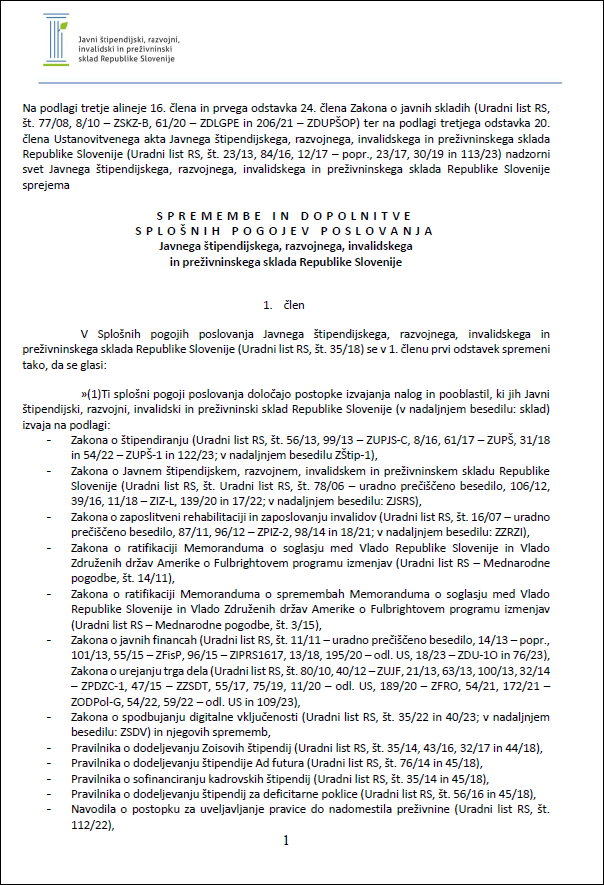 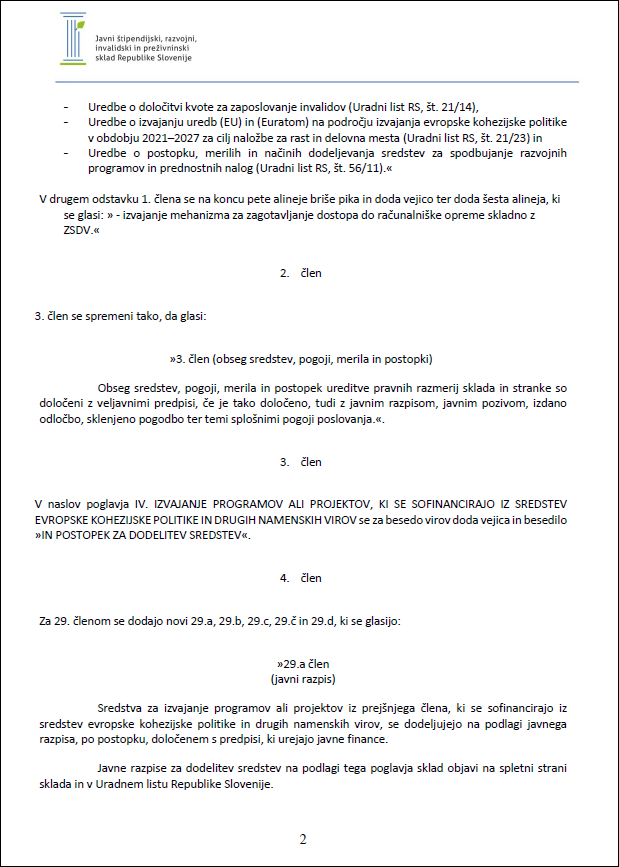 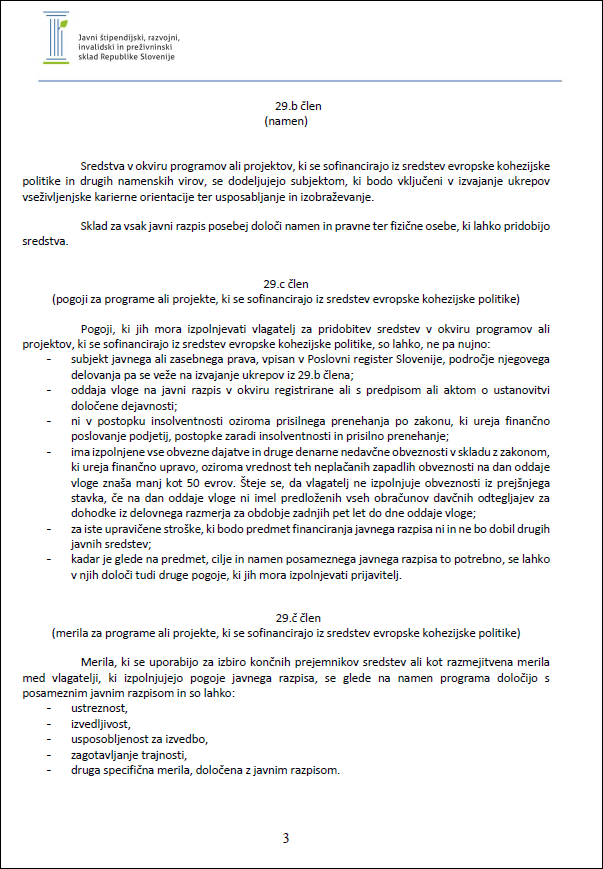 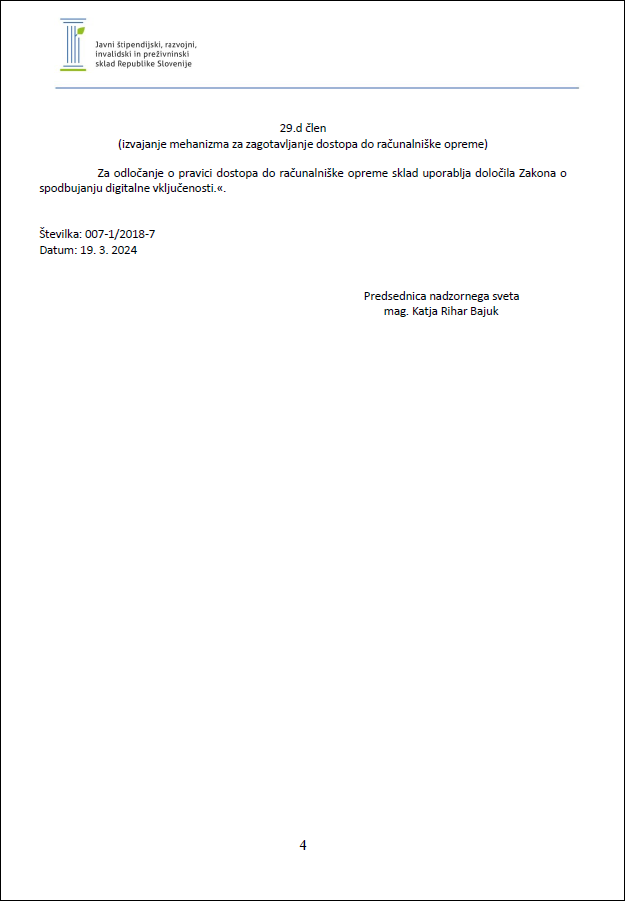 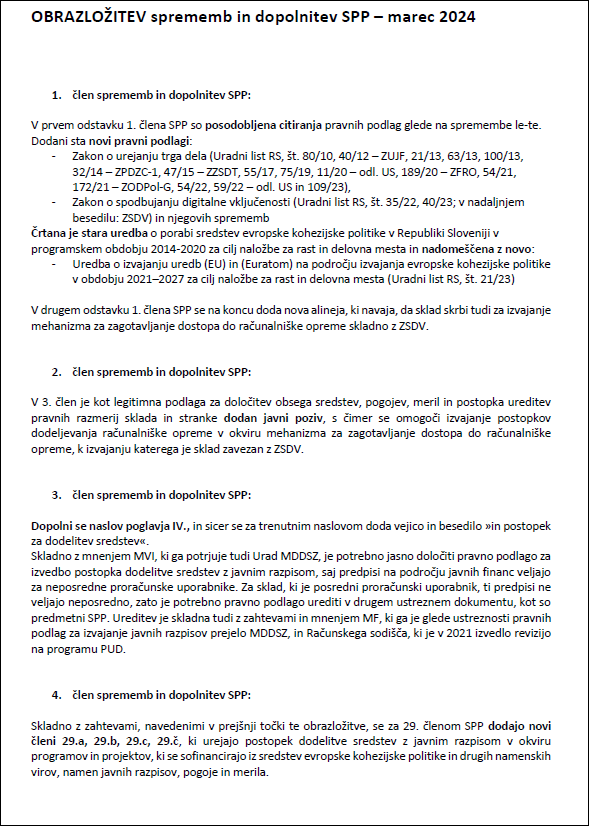 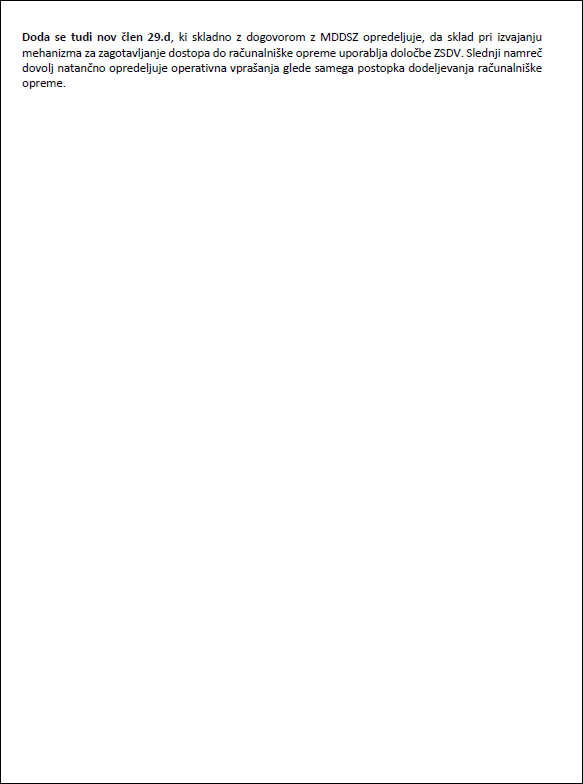 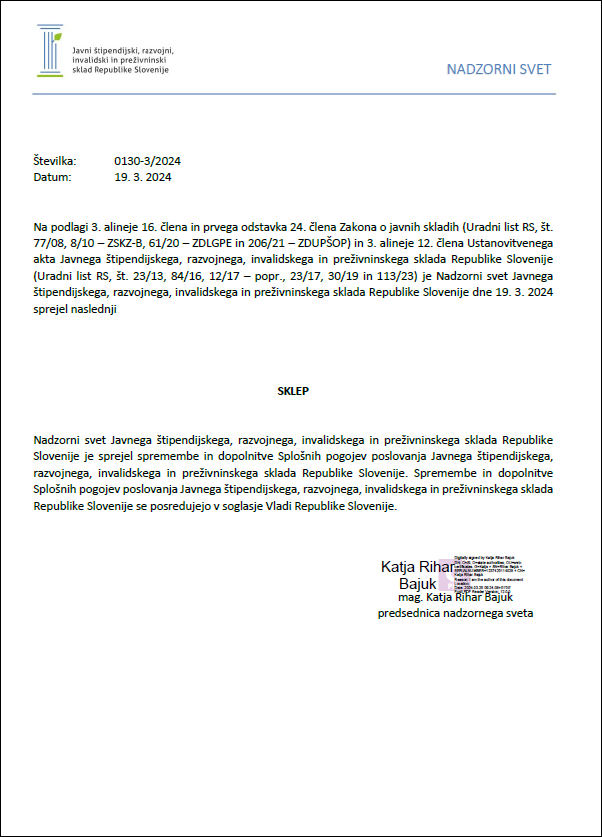 Številka: 014-26/2023-2611-8Številka: 014-26/2023-2611-8Ljubljana, 8. 4. 2024Ljubljana, 8. 4. 2024EVA /EVA /GENERALNI SEKRETARIAT VLADE REPUBLIKE SLOVENIJEGp.gs@gov.siGENERALNI SEKRETARIAT VLADE REPUBLIKE SLOVENIJEGp.gs@gov.siZADEVA: Spremembe in dopolnitve Splošnih pogojev poslovanja Javnega štipendijskega, razvojnega, invalidskega in preživninskega sklada Republike Slovenije – predlog za obravnavoZADEVA: Spremembe in dopolnitve Splošnih pogojev poslovanja Javnega štipendijskega, razvojnega, invalidskega in preživninskega sklada Republike Slovenije – predlog za obravnavoZADEVA: Spremembe in dopolnitve Splošnih pogojev poslovanja Javnega štipendijskega, razvojnega, invalidskega in preživninskega sklada Republike Slovenije – predlog za obravnavoZADEVA: Spremembe in dopolnitve Splošnih pogojev poslovanja Javnega štipendijskega, razvojnega, invalidskega in preživninskega sklada Republike Slovenije – predlog za obravnavo1. Predlog sklepov vlade:1. Predlog sklepov vlade:1. Predlog sklepov vlade:1. Predlog sklepov vlade:Na podlagi druge alineje 13. člena Zakona o javnih skladih (Uradni list RS, št. 77/08, 8/10 – ZSKZ-B, 61/20 – ZDLGPE in 206/21 – ZDUPŠOP) je Vlada Republike Slovenije na ….. seji dne …….. sprejela naslednjiSKLEP:Vlada Republike Slovenije je dala soglasje k Spremembam in dopolnitvam Splošnih pogojev poslovanja Javnega štipendijskega, razvojnega, invalidskega in preživninskega sklada Republike Slovenije, ki jih je sprejel Nadzorni svet Javnega štipendijskega, razvojnega, invalidskega in preživninskega sklada Republike Slovenije na svoji 60. seji dne 19. 3. 2024.                                                                        Barbara Kolenko Helbl                                                                        generalna sekretarkaVročiti:Javni štipendijski, razvojni, invalidski in preživninski sklad Republike Slovenije; info@sklad-kadri.siMinistrstvu za delo, družino, socialne zadeve in enake možnosti; gp.mddsz@gov.siMinistrstvo za finance; gp.mf@gov.siMinistrstvo za vzgojo in izobraževanje; gp.mvi@gov.siMinistrstvo za visoko šolstvo, znanost in inovacije;gp.mvzi@gov.siMinistrstvo za digitalno preobrazbo;gp.mdp@gov.si Ministrstvo za zdravje;gp.mz@gov.si Študentska organizacija Slovenije; info@studentska-org.siNa podlagi druge alineje 13. člena Zakona o javnih skladih (Uradni list RS, št. 77/08, 8/10 – ZSKZ-B, 61/20 – ZDLGPE in 206/21 – ZDUPŠOP) je Vlada Republike Slovenije na ….. seji dne …….. sprejela naslednjiSKLEP:Vlada Republike Slovenije je dala soglasje k Spremembam in dopolnitvam Splošnih pogojev poslovanja Javnega štipendijskega, razvojnega, invalidskega in preživninskega sklada Republike Slovenije, ki jih je sprejel Nadzorni svet Javnega štipendijskega, razvojnega, invalidskega in preživninskega sklada Republike Slovenije na svoji 60. seji dne 19. 3. 2024.                                                                        Barbara Kolenko Helbl                                                                        generalna sekretarkaVročiti:Javni štipendijski, razvojni, invalidski in preživninski sklad Republike Slovenije; info@sklad-kadri.siMinistrstvu za delo, družino, socialne zadeve in enake možnosti; gp.mddsz@gov.siMinistrstvo za finance; gp.mf@gov.siMinistrstvo za vzgojo in izobraževanje; gp.mvi@gov.siMinistrstvo za visoko šolstvo, znanost in inovacije;gp.mvzi@gov.siMinistrstvo za digitalno preobrazbo;gp.mdp@gov.si Ministrstvo za zdravje;gp.mz@gov.si Študentska organizacija Slovenije; info@studentska-org.siNa podlagi druge alineje 13. člena Zakona o javnih skladih (Uradni list RS, št. 77/08, 8/10 – ZSKZ-B, 61/20 – ZDLGPE in 206/21 – ZDUPŠOP) je Vlada Republike Slovenije na ….. seji dne …….. sprejela naslednjiSKLEP:Vlada Republike Slovenije je dala soglasje k Spremembam in dopolnitvam Splošnih pogojev poslovanja Javnega štipendijskega, razvojnega, invalidskega in preživninskega sklada Republike Slovenije, ki jih je sprejel Nadzorni svet Javnega štipendijskega, razvojnega, invalidskega in preživninskega sklada Republike Slovenije na svoji 60. seji dne 19. 3. 2024.                                                                        Barbara Kolenko Helbl                                                                        generalna sekretarkaVročiti:Javni štipendijski, razvojni, invalidski in preživninski sklad Republike Slovenije; info@sklad-kadri.siMinistrstvu za delo, družino, socialne zadeve in enake možnosti; gp.mddsz@gov.siMinistrstvo za finance; gp.mf@gov.siMinistrstvo za vzgojo in izobraževanje; gp.mvi@gov.siMinistrstvo za visoko šolstvo, znanost in inovacije;gp.mvzi@gov.siMinistrstvo za digitalno preobrazbo;gp.mdp@gov.si Ministrstvo za zdravje;gp.mz@gov.si Študentska organizacija Slovenije; info@studentska-org.siNa podlagi druge alineje 13. člena Zakona o javnih skladih (Uradni list RS, št. 77/08, 8/10 – ZSKZ-B, 61/20 – ZDLGPE in 206/21 – ZDUPŠOP) je Vlada Republike Slovenije na ….. seji dne …….. sprejela naslednjiSKLEP:Vlada Republike Slovenije je dala soglasje k Spremembam in dopolnitvam Splošnih pogojev poslovanja Javnega štipendijskega, razvojnega, invalidskega in preživninskega sklada Republike Slovenije, ki jih je sprejel Nadzorni svet Javnega štipendijskega, razvojnega, invalidskega in preživninskega sklada Republike Slovenije na svoji 60. seji dne 19. 3. 2024.                                                                        Barbara Kolenko Helbl                                                                        generalna sekretarkaVročiti:Javni štipendijski, razvojni, invalidski in preživninski sklad Republike Slovenije; info@sklad-kadri.siMinistrstvu za delo, družino, socialne zadeve in enake možnosti; gp.mddsz@gov.siMinistrstvo za finance; gp.mf@gov.siMinistrstvo za vzgojo in izobraževanje; gp.mvi@gov.siMinistrstvo za visoko šolstvo, znanost in inovacije;gp.mvzi@gov.siMinistrstvo za digitalno preobrazbo;gp.mdp@gov.si Ministrstvo za zdravje;gp.mz@gov.si Študentska organizacija Slovenije; info@studentska-org.si2. Predlog za obravnavo predloga zakona po nujnem ali skrajšanem postopku v državnem zboru z obrazložitvijo razlogov:2. Predlog za obravnavo predloga zakona po nujnem ali skrajšanem postopku v državnem zboru z obrazložitvijo razlogov:2. Predlog za obravnavo predloga zakona po nujnem ali skrajšanem postopku v državnem zboru z obrazložitvijo razlogov:2. Predlog za obravnavo predloga zakona po nujnem ali skrajšanem postopku v državnem zboru z obrazložitvijo razlogov:////3.a Osebe, odgovorne za strokovno pripravo in usklajenost gradiva:3.a Osebe, odgovorne za strokovno pripravo in usklajenost gradiva:3.a Osebe, odgovorne za strokovno pripravo in usklajenost gradiva:3.a Osebe, odgovorne za strokovno pripravo in usklajenost gradiva:Mojca Pršina, generalna direktorica Direktorata za trg dela in zaposlovanjeKaja Pungerčar, vodja Sektorja za vseživljenjsko učenjeIrena Kuntarič Hribar, Sektor za vseživljenjsko učenjeMojca Pršina, generalna direktorica Direktorata za trg dela in zaposlovanjeKaja Pungerčar, vodja Sektorja za vseživljenjsko učenjeIrena Kuntarič Hribar, Sektor za vseživljenjsko učenjeMojca Pršina, generalna direktorica Direktorata za trg dela in zaposlovanjeKaja Pungerčar, vodja Sektorja za vseživljenjsko učenjeIrena Kuntarič Hribar, Sektor za vseživljenjsko učenjeMojca Pršina, generalna direktorica Direktorata za trg dela in zaposlovanjeKaja Pungerčar, vodja Sektorja za vseživljenjsko učenjeIrena Kuntarič Hribar, Sektor za vseživljenjsko učenje3.b Zunanji strokovnjaki, ki so sodelovali pri pripravi dela ali celotnega gradiva:3.b Zunanji strokovnjaki, ki so sodelovali pri pripravi dela ali celotnega gradiva:3.b Zunanji strokovnjaki, ki so sodelovali pri pripravi dela ali celotnega gradiva:3.b Zunanji strokovnjaki, ki so sodelovali pri pripravi dela ali celotnega gradiva:////4. Predstavniki vlade, ki bodo sodelovali pri delu državnega zbora:4. Predstavniki vlade, ki bodo sodelovali pri delu državnega zbora:4. Predstavniki vlade, ki bodo sodelovali pri delu državnega zbora:4. Predstavniki vlade, ki bodo sodelovali pri delu državnega zbora:////5. Kratek povzetek gradiva:5. Kratek povzetek gradiva:5. Kratek povzetek gradiva:5. Kratek povzetek gradiva:Na podlagi 3. alineje 16. člena in prvega odstavka 24. člena Zakona o javnih skladih (Uradni list RS, št. 77/08, 8/10 – ZSKZ-B, 61/20 – ZDLGPE in 206/21 – ZDUPŠOP; v nadaljnjem besedilu: ZJS-1) in 3. alineje 12. člena Ustanovitvenega akta Javnega štipendijskega, razvojnega, invalidskega in preživninskega sklada Republike Slovenije (Uradni list RS, št. 23/13, 84/16, 12/17 – popr., 23/17, 30/19 in 113/23) je Nadzorni svet javnega sklada na svoji 60. seji, z dne 19. 3. 2024 sprejel Spremembe in dopolnitve Splošnih pogojev poslovanja Javnega štipendijskega, razvojnega, invalidskega in preživninskega sklada Republike Slovenije (v nadaljnjem besedilu: javni sklad). Na podlagi druge alineje 13. člena ZJS-1 ustanovitelj daje soglasje k splošnim pogojem poslovanja oziroma njihovim spremembam in dopolnitvam.Spremembe in dopolnitve Splošnih pogojev poslovanja javnega sklada obsegajo:V prvem odstavku 1. člena so posodobljene pravne podlage, dodani sta novi pravni podlagi, in sicer:Zakon o urejanju trga dela (Uradni list RS, št. 80/10, 40/12 – ZUJF, 21/13, 63/13, 100/13, 32/14 – ZPDZC-1, 47/15 – ZZSDT, 55/17, 75/19, 11/20 – odl. US, 189/20 – ZFRO, 54/21, 172/21 – ZODPol-G, 54/22, 59/22 – odl. US in 109/23)Zakon o spodbujanju digitalne vključenosti (Uradni list RS, št. 35/22 in 40/23, v nadaljnjem besedilu ZSVD).Uredba o porabi sredstev evropske kohezijske politike v Republiki Sloveniji v programskem obdobju 2014-2020 za cilj naložbe za rast in delovna mesta (Uradni list RS, št. 29/15, 36/16, 58/16, 69/16 – popr., 15/17, 69/17, 67/18, 51/21 in 208/21) je nadomeščena z novo Uredbo o izvajanju uredb (EU) in (EURATOM) na področju izvajanja evropske kohezijske politike v obdobju 2021-2027 za cilj naložbe za rast in delovna mesta (Uradni list RS, št. 21/23).V drugem odstavku 1. člena je dodana alineja, ki navaja, da javni sklad skrbi tudi za izvajanje mehanizma za zagotavljanje dostopa do računalniške opreme skladno z ZSDV. V 3. člen je kot legitimna podlaga za določitev obsega sredstev, pogojev, meril in postopka ureditev pravnih razmerij javnega sklada in stranke dodan javni poziv, s čimer se omogoči izvajanje postopkov dodeljevanja računalniške opreme v izposojo v okviru mehanizma za zagotavljanje dostopa do računalniške opreme. Dopolni se naslov poglavja IV., in sicer se  v naslov doda besedilo »in postopek za dodelitev sredstev«. Dodajo se členi, ki urejajo postopek dodelitve sredstev z javnim razpisom, namen le-teh, pogoje in merila, in člen, ki določa, da javni sklad pri izvajanju mehanizma za zagotavljanje dostopa do računalniške opreme uporablja določbe ZSDV. Finančna sredstva, potrebna za izvajanje poslovne politike javnega sklada se določijo v vsakoletnem poslovnem in finančnem načrtu javnega sklada.Na podlagi 3. alineje 16. člena in prvega odstavka 24. člena Zakona o javnih skladih (Uradni list RS, št. 77/08, 8/10 – ZSKZ-B, 61/20 – ZDLGPE in 206/21 – ZDUPŠOP; v nadaljnjem besedilu: ZJS-1) in 3. alineje 12. člena Ustanovitvenega akta Javnega štipendijskega, razvojnega, invalidskega in preživninskega sklada Republike Slovenije (Uradni list RS, št. 23/13, 84/16, 12/17 – popr., 23/17, 30/19 in 113/23) je Nadzorni svet javnega sklada na svoji 60. seji, z dne 19. 3. 2024 sprejel Spremembe in dopolnitve Splošnih pogojev poslovanja Javnega štipendijskega, razvojnega, invalidskega in preživninskega sklada Republike Slovenije (v nadaljnjem besedilu: javni sklad). Na podlagi druge alineje 13. člena ZJS-1 ustanovitelj daje soglasje k splošnim pogojem poslovanja oziroma njihovim spremembam in dopolnitvam.Spremembe in dopolnitve Splošnih pogojev poslovanja javnega sklada obsegajo:V prvem odstavku 1. člena so posodobljene pravne podlage, dodani sta novi pravni podlagi, in sicer:Zakon o urejanju trga dela (Uradni list RS, št. 80/10, 40/12 – ZUJF, 21/13, 63/13, 100/13, 32/14 – ZPDZC-1, 47/15 – ZZSDT, 55/17, 75/19, 11/20 – odl. US, 189/20 – ZFRO, 54/21, 172/21 – ZODPol-G, 54/22, 59/22 – odl. US in 109/23)Zakon o spodbujanju digitalne vključenosti (Uradni list RS, št. 35/22 in 40/23, v nadaljnjem besedilu ZSVD).Uredba o porabi sredstev evropske kohezijske politike v Republiki Sloveniji v programskem obdobju 2014-2020 za cilj naložbe za rast in delovna mesta (Uradni list RS, št. 29/15, 36/16, 58/16, 69/16 – popr., 15/17, 69/17, 67/18, 51/21 in 208/21) je nadomeščena z novo Uredbo o izvajanju uredb (EU) in (EURATOM) na področju izvajanja evropske kohezijske politike v obdobju 2021-2027 za cilj naložbe za rast in delovna mesta (Uradni list RS, št. 21/23).V drugem odstavku 1. člena je dodana alineja, ki navaja, da javni sklad skrbi tudi za izvajanje mehanizma za zagotavljanje dostopa do računalniške opreme skladno z ZSDV. V 3. člen je kot legitimna podlaga za določitev obsega sredstev, pogojev, meril in postopka ureditev pravnih razmerij javnega sklada in stranke dodan javni poziv, s čimer se omogoči izvajanje postopkov dodeljevanja računalniške opreme v izposojo v okviru mehanizma za zagotavljanje dostopa do računalniške opreme. Dopolni se naslov poglavja IV., in sicer se  v naslov doda besedilo »in postopek za dodelitev sredstev«. Dodajo se členi, ki urejajo postopek dodelitve sredstev z javnim razpisom, namen le-teh, pogoje in merila, in člen, ki določa, da javni sklad pri izvajanju mehanizma za zagotavljanje dostopa do računalniške opreme uporablja določbe ZSDV. Finančna sredstva, potrebna za izvajanje poslovne politike javnega sklada se določijo v vsakoletnem poslovnem in finančnem načrtu javnega sklada.Na podlagi 3. alineje 16. člena in prvega odstavka 24. člena Zakona o javnih skladih (Uradni list RS, št. 77/08, 8/10 – ZSKZ-B, 61/20 – ZDLGPE in 206/21 – ZDUPŠOP; v nadaljnjem besedilu: ZJS-1) in 3. alineje 12. člena Ustanovitvenega akta Javnega štipendijskega, razvojnega, invalidskega in preživninskega sklada Republike Slovenije (Uradni list RS, št. 23/13, 84/16, 12/17 – popr., 23/17, 30/19 in 113/23) je Nadzorni svet javnega sklada na svoji 60. seji, z dne 19. 3. 2024 sprejel Spremembe in dopolnitve Splošnih pogojev poslovanja Javnega štipendijskega, razvojnega, invalidskega in preživninskega sklada Republike Slovenije (v nadaljnjem besedilu: javni sklad). Na podlagi druge alineje 13. člena ZJS-1 ustanovitelj daje soglasje k splošnim pogojem poslovanja oziroma njihovim spremembam in dopolnitvam.Spremembe in dopolnitve Splošnih pogojev poslovanja javnega sklada obsegajo:V prvem odstavku 1. člena so posodobljene pravne podlage, dodani sta novi pravni podlagi, in sicer:Zakon o urejanju trga dela (Uradni list RS, št. 80/10, 40/12 – ZUJF, 21/13, 63/13, 100/13, 32/14 – ZPDZC-1, 47/15 – ZZSDT, 55/17, 75/19, 11/20 – odl. US, 189/20 – ZFRO, 54/21, 172/21 – ZODPol-G, 54/22, 59/22 – odl. US in 109/23)Zakon o spodbujanju digitalne vključenosti (Uradni list RS, št. 35/22 in 40/23, v nadaljnjem besedilu ZSVD).Uredba o porabi sredstev evropske kohezijske politike v Republiki Sloveniji v programskem obdobju 2014-2020 za cilj naložbe za rast in delovna mesta (Uradni list RS, št. 29/15, 36/16, 58/16, 69/16 – popr., 15/17, 69/17, 67/18, 51/21 in 208/21) je nadomeščena z novo Uredbo o izvajanju uredb (EU) in (EURATOM) na področju izvajanja evropske kohezijske politike v obdobju 2021-2027 za cilj naložbe za rast in delovna mesta (Uradni list RS, št. 21/23).V drugem odstavku 1. člena je dodana alineja, ki navaja, da javni sklad skrbi tudi za izvajanje mehanizma za zagotavljanje dostopa do računalniške opreme skladno z ZSDV. V 3. člen je kot legitimna podlaga za določitev obsega sredstev, pogojev, meril in postopka ureditev pravnih razmerij javnega sklada in stranke dodan javni poziv, s čimer se omogoči izvajanje postopkov dodeljevanja računalniške opreme v izposojo v okviru mehanizma za zagotavljanje dostopa do računalniške opreme. Dopolni se naslov poglavja IV., in sicer se  v naslov doda besedilo »in postopek za dodelitev sredstev«. Dodajo se členi, ki urejajo postopek dodelitve sredstev z javnim razpisom, namen le-teh, pogoje in merila, in člen, ki določa, da javni sklad pri izvajanju mehanizma za zagotavljanje dostopa do računalniške opreme uporablja določbe ZSDV. Finančna sredstva, potrebna za izvajanje poslovne politike javnega sklada se določijo v vsakoletnem poslovnem in finančnem načrtu javnega sklada.Na podlagi 3. alineje 16. člena in prvega odstavka 24. člena Zakona o javnih skladih (Uradni list RS, št. 77/08, 8/10 – ZSKZ-B, 61/20 – ZDLGPE in 206/21 – ZDUPŠOP; v nadaljnjem besedilu: ZJS-1) in 3. alineje 12. člena Ustanovitvenega akta Javnega štipendijskega, razvojnega, invalidskega in preživninskega sklada Republike Slovenije (Uradni list RS, št. 23/13, 84/16, 12/17 – popr., 23/17, 30/19 in 113/23) je Nadzorni svet javnega sklada na svoji 60. seji, z dne 19. 3. 2024 sprejel Spremembe in dopolnitve Splošnih pogojev poslovanja Javnega štipendijskega, razvojnega, invalidskega in preživninskega sklada Republike Slovenije (v nadaljnjem besedilu: javni sklad). Na podlagi druge alineje 13. člena ZJS-1 ustanovitelj daje soglasje k splošnim pogojem poslovanja oziroma njihovim spremembam in dopolnitvam.Spremembe in dopolnitve Splošnih pogojev poslovanja javnega sklada obsegajo:V prvem odstavku 1. člena so posodobljene pravne podlage, dodani sta novi pravni podlagi, in sicer:Zakon o urejanju trga dela (Uradni list RS, št. 80/10, 40/12 – ZUJF, 21/13, 63/13, 100/13, 32/14 – ZPDZC-1, 47/15 – ZZSDT, 55/17, 75/19, 11/20 – odl. US, 189/20 – ZFRO, 54/21, 172/21 – ZODPol-G, 54/22, 59/22 – odl. US in 109/23)Zakon o spodbujanju digitalne vključenosti (Uradni list RS, št. 35/22 in 40/23, v nadaljnjem besedilu ZSVD).Uredba o porabi sredstev evropske kohezijske politike v Republiki Sloveniji v programskem obdobju 2014-2020 za cilj naložbe za rast in delovna mesta (Uradni list RS, št. 29/15, 36/16, 58/16, 69/16 – popr., 15/17, 69/17, 67/18, 51/21 in 208/21) je nadomeščena z novo Uredbo o izvajanju uredb (EU) in (EURATOM) na področju izvajanja evropske kohezijske politike v obdobju 2021-2027 za cilj naložbe za rast in delovna mesta (Uradni list RS, št. 21/23).V drugem odstavku 1. člena je dodana alineja, ki navaja, da javni sklad skrbi tudi za izvajanje mehanizma za zagotavljanje dostopa do računalniške opreme skladno z ZSDV. V 3. člen je kot legitimna podlaga za določitev obsega sredstev, pogojev, meril in postopka ureditev pravnih razmerij javnega sklada in stranke dodan javni poziv, s čimer se omogoči izvajanje postopkov dodeljevanja računalniške opreme v izposojo v okviru mehanizma za zagotavljanje dostopa do računalniške opreme. Dopolni se naslov poglavja IV., in sicer se  v naslov doda besedilo »in postopek za dodelitev sredstev«. Dodajo se členi, ki urejajo postopek dodelitve sredstev z javnim razpisom, namen le-teh, pogoje in merila, in člen, ki določa, da javni sklad pri izvajanju mehanizma za zagotavljanje dostopa do računalniške opreme uporablja določbe ZSDV. Finančna sredstva, potrebna za izvajanje poslovne politike javnega sklada se določijo v vsakoletnem poslovnem in finančnem načrtu javnega sklada.6. Presoja posledic za:6. Presoja posledic za:6. Presoja posledic za:6. Presoja posledic za:a)javnofinančna sredstva nad 40.000 EUR v tekočem in naslednjih treh letihjavnofinančna sredstva nad 40.000 EUR v tekočem in naslednjih treh letihNEb)usklajenost slovenskega pravnega reda s pravnim redom Evropske unijeusklajenost slovenskega pravnega reda s pravnim redom Evropske unijeNEc)administrativne poslediceadministrativne poslediceNEč)gospodarstvo, zlasti mala in srednja podjetja ter konkurenčnost podjetijgospodarstvo, zlasti mala in srednja podjetja ter konkurenčnost podjetijNEd)okolje, vključno s prostorskimi in varstvenimi vidikiokolje, vključno s prostorskimi in varstvenimi vidikiNEe)socialno področjesocialno področjeNEf)dokumente razvojnega načrtovanja:nacionalne dokumente razvojnega načrtovanjarazvojne politike na ravni programov po strukturi razvojne klasifikacije programskega proračunarazvojne dokumente Evropske unije in mednarodnih organizacijdokumente razvojnega načrtovanja:nacionalne dokumente razvojnega načrtovanjarazvojne politike na ravni programov po strukturi razvojne klasifikacije programskega proračunarazvojne dokumente Evropske unije in mednarodnih organizacijNE7.a Predstavitev ocene finančnih posledic nad 40.000 EUR:(Samo če izberete DA pod točko 6.a.)7.a Predstavitev ocene finančnih posledic nad 40.000 EUR:(Samo če izberete DA pod točko 6.a.)7.a Predstavitev ocene finančnih posledic nad 40.000 EUR:(Samo če izberete DA pod točko 6.a.)7.a Predstavitev ocene finančnih posledic nad 40.000 EUR:(Samo če izberete DA pod točko 6.a.)I. Ocena finančnih posledic, ki niso načrtovane v sprejetem proračunuI. Ocena finančnih posledic, ki niso načrtovane v sprejetem proračunuI. Ocena finančnih posledic, ki niso načrtovane v sprejetem proračunuI. Ocena finančnih posledic, ki niso načrtovane v sprejetem proračunuI. Ocena finančnih posledic, ki niso načrtovane v sprejetem proračunuI. Ocena finančnih posledic, ki niso načrtovane v sprejetem proračunuI. Ocena finančnih posledic, ki niso načrtovane v sprejetem proračunuI. Ocena finančnih posledic, ki niso načrtovane v sprejetem proračunuI. Ocena finančnih posledic, ki niso načrtovane v sprejetem proračunuTekoče leto (t)Tekoče leto (t)t + 1t + 2t + 2t + 2t + 3Predvideno povečanje (+) ali zmanjšanje (–) prihodkov državnega proračuna Predvideno povečanje (+) ali zmanjšanje (–) prihodkov državnega proračuna Predvideno povečanje (+) ali zmanjšanje (–) prihodkov občinskih proračunov Predvideno povečanje (+) ali zmanjšanje (–) prihodkov občinskih proračunov Predvideno povečanje (+) ali zmanjšanje (–) odhodkov državnega proračuna Predvideno povečanje (+) ali zmanjšanje (–) odhodkov državnega proračuna Predvideno povečanje (+) ali zmanjšanje (–) odhodkov občinskih proračunovPredvideno povečanje (+) ali zmanjšanje (–) odhodkov občinskih proračunovPredvideno povečanje (+) ali zmanjšanje (–) obveznosti za druga javnofinančna sredstvaPredvideno povečanje (+) ali zmanjšanje (–) obveznosti za druga javnofinančna sredstvaII. Finančne posledice za državni proračunII. Finančne posledice za državni proračunII. Finančne posledice za državni proračunII. Finančne posledice za državni proračunII. Finančne posledice za državni proračunII. Finančne posledice za državni proračunII. Finančne posledice za državni proračunII. Finančne posledice za državni proračunII. Finančne posledice za državni proračunII.a Pravice porabe za izvedbo predlaganih rešitev so zagotovljene:II.a Pravice porabe za izvedbo predlaganih rešitev so zagotovljene:II.a Pravice porabe za izvedbo predlaganih rešitev so zagotovljene:II.a Pravice porabe za izvedbo predlaganih rešitev so zagotovljene:II.a Pravice porabe za izvedbo predlaganih rešitev so zagotovljene:II.a Pravice porabe za izvedbo predlaganih rešitev so zagotovljene:II.a Pravice porabe za izvedbo predlaganih rešitev so zagotovljene:II.a Pravice porabe za izvedbo predlaganih rešitev so zagotovljene:II.a Pravice porabe za izvedbo predlaganih rešitev so zagotovljene:Ime proračunskega uporabnika Šifra in naziv ukrepa, projektaŠifra in naziv ukrepa, projektaŠifra in naziv proračunske postavkeŠifra in naziv proračunske postavkeZnesek za tekoče leto (t)Znesek za tekoče leto (t)Znesek za tekoče leto (t)Znesek za t + 1SKUPAJSKUPAJSKUPAJSKUPAJSKUPAJII.b Manjkajoče pravice porabe bodo zagotovljene s prerazporeditvijo:II.b Manjkajoče pravice porabe bodo zagotovljene s prerazporeditvijo:II.b Manjkajoče pravice porabe bodo zagotovljene s prerazporeditvijo:II.b Manjkajoče pravice porabe bodo zagotovljene s prerazporeditvijo:II.b Manjkajoče pravice porabe bodo zagotovljene s prerazporeditvijo:II.b Manjkajoče pravice porabe bodo zagotovljene s prerazporeditvijo:II.b Manjkajoče pravice porabe bodo zagotovljene s prerazporeditvijo:II.b Manjkajoče pravice porabe bodo zagotovljene s prerazporeditvijo:II.b Manjkajoče pravice porabe bodo zagotovljene s prerazporeditvijo:Ime proračunskega uporabnika Šifra in naziv ukrepa, projektaŠifra in naziv ukrepa, projektaŠifra in naziv proračunske postavke Šifra in naziv proračunske postavke Znesek za tekoče leto (t)Znesek za tekoče leto (t)Znesek za tekoče leto (t)Znesek za t + 1 SKUPAJSKUPAJSKUPAJSKUPAJSKUPAJII.c Načrtovana nadomestitev zmanjšanih prihodkov in povečanih odhodkov proračuna:II.c Načrtovana nadomestitev zmanjšanih prihodkov in povečanih odhodkov proračuna:II.c Načrtovana nadomestitev zmanjšanih prihodkov in povečanih odhodkov proračuna:II.c Načrtovana nadomestitev zmanjšanih prihodkov in povečanih odhodkov proračuna:II.c Načrtovana nadomestitev zmanjšanih prihodkov in povečanih odhodkov proračuna:II.c Načrtovana nadomestitev zmanjšanih prihodkov in povečanih odhodkov proračuna:II.c Načrtovana nadomestitev zmanjšanih prihodkov in povečanih odhodkov proračuna:II.c Načrtovana nadomestitev zmanjšanih prihodkov in povečanih odhodkov proračuna:II.c Načrtovana nadomestitev zmanjšanih prihodkov in povečanih odhodkov proračuna:Novi prihodkiNovi prihodkiNovi prihodkiZnesek za tekoče leto (t)Znesek za tekoče leto (t)Znesek za tekoče leto (t)Znesek za t + 1Znesek za t + 1Znesek za t + 1SKUPAJSKUPAJSKUPAJOBRAZLOŽITEV:Ocena finančnih posledic, ki niso načrtovane v sprejetem proračunuV zvezi s predlaganim vladnim gradivom se navedejo predvidene spremembe (povečanje, zmanjšanje):prihodkov državnega proračuna in občinskih proračunov,odhodkov državnega proračuna, ki niso načrtovani na ukrepih oziroma projektih sprejetih proračunov,obveznosti za druga javnofinančna sredstva (drugi viri), ki niso načrtovana na ukrepih oziroma projektih sprejetih proračunov.Finančne posledice za državni proračunPrikazane morajo biti finančne posledice za državni proračun, ki so na proračunskih postavkah načrtovane v dinamiki projektov oziroma ukrepov:II.a Pravice porabe za izvedbo predlaganih rešitev so zagotovljene:Navedejo se proračunski uporabnik, ki financira projekt oziroma ukrep; projekt oziroma ukrep, s katerim se bodo dosegli cilji vladnega gradiva, in proračunske postavke (kot proračunski vir financiranja), na katerih so v celoti ali delno zagotovljene pravice porabe (v tem primeru je nujna povezava s točko II.b). Pri uvrstitvi novega projekta oziroma ukrepa v načrt razvojnih programov se navedejo:proračunski uporabnik, ki bo financiral novi projekt oziroma ukrep,projekt oziroma ukrep, s katerim se bodo dosegli cilji vladnega gradiva, in proračunske postavke.Za zagotovitev pravic porabe na proračunskih postavkah, s katerih se bo financiral novi projekt oziroma ukrep, je treba izpolniti tudi točko II.b, saj je za novi projekt oziroma ukrep mogoče zagotoviti pravice porabe le s prerazporeditvijo s proračunskih postavk, s katerih se financirajo že sprejeti oziroma veljavni projekti in ukrepi.II.b Manjkajoče pravice porabe bodo zagotovljene s prerazporeditvijo:Navedejo se proračunski uporabniki, sprejeti (veljavni) ukrepi oziroma projekti, ki jih proračunski uporabnik izvaja, in proračunske postavke tega proračunskega uporabnika, ki so v dinamiki teh projektov oziroma ukrepov ter s katerih se bodo s prerazporeditvijo zagotovile pravice porabe za dodatne aktivnosti pri obstoječih projektih oziroma ukrepih ali novih projektih oziroma ukrepih, navedenih v točki II.a.II.c Načrtovana nadomestitev zmanjšanih prihodkov in povečanih odhodkov proračuna:Če se povečani odhodki (pravice porabe) ne bodo zagotovili tako, kot je določeno v točkah II.a in II.b, je povečanje odhodkov in izdatkov proračuna mogoče na podlagi zakona, ki ureja izvrševanje državnega proračuna (npr. priliv namenskih sredstev EU). Ukrepanje ob zmanjšanju prihodkov in prejemkov proračuna je določeno z zakonom, ki ureja javne finance, in zakonom, ki ureja izvrševanje državnega proračuna.OBRAZLOŽITEV:Ocena finančnih posledic, ki niso načrtovane v sprejetem proračunuV zvezi s predlaganim vladnim gradivom se navedejo predvidene spremembe (povečanje, zmanjšanje):prihodkov državnega proračuna in občinskih proračunov,odhodkov državnega proračuna, ki niso načrtovani na ukrepih oziroma projektih sprejetih proračunov,obveznosti za druga javnofinančna sredstva (drugi viri), ki niso načrtovana na ukrepih oziroma projektih sprejetih proračunov.Finančne posledice za državni proračunPrikazane morajo biti finančne posledice za državni proračun, ki so na proračunskih postavkah načrtovane v dinamiki projektov oziroma ukrepov:II.a Pravice porabe za izvedbo predlaganih rešitev so zagotovljene:Navedejo se proračunski uporabnik, ki financira projekt oziroma ukrep; projekt oziroma ukrep, s katerim se bodo dosegli cilji vladnega gradiva, in proračunske postavke (kot proračunski vir financiranja), na katerih so v celoti ali delno zagotovljene pravice porabe (v tem primeru je nujna povezava s točko II.b). Pri uvrstitvi novega projekta oziroma ukrepa v načrt razvojnih programov se navedejo:proračunski uporabnik, ki bo financiral novi projekt oziroma ukrep,projekt oziroma ukrep, s katerim se bodo dosegli cilji vladnega gradiva, in proračunske postavke.Za zagotovitev pravic porabe na proračunskih postavkah, s katerih se bo financiral novi projekt oziroma ukrep, je treba izpolniti tudi točko II.b, saj je za novi projekt oziroma ukrep mogoče zagotoviti pravice porabe le s prerazporeditvijo s proračunskih postavk, s katerih se financirajo že sprejeti oziroma veljavni projekti in ukrepi.II.b Manjkajoče pravice porabe bodo zagotovljene s prerazporeditvijo:Navedejo se proračunski uporabniki, sprejeti (veljavni) ukrepi oziroma projekti, ki jih proračunski uporabnik izvaja, in proračunske postavke tega proračunskega uporabnika, ki so v dinamiki teh projektov oziroma ukrepov ter s katerih se bodo s prerazporeditvijo zagotovile pravice porabe za dodatne aktivnosti pri obstoječih projektih oziroma ukrepih ali novih projektih oziroma ukrepih, navedenih v točki II.a.II.c Načrtovana nadomestitev zmanjšanih prihodkov in povečanih odhodkov proračuna:Če se povečani odhodki (pravice porabe) ne bodo zagotovili tako, kot je določeno v točkah II.a in II.b, je povečanje odhodkov in izdatkov proračuna mogoče na podlagi zakona, ki ureja izvrševanje državnega proračuna (npr. priliv namenskih sredstev EU). Ukrepanje ob zmanjšanju prihodkov in prejemkov proračuna je določeno z zakonom, ki ureja javne finance, in zakonom, ki ureja izvrševanje državnega proračuna.OBRAZLOŽITEV:Ocena finančnih posledic, ki niso načrtovane v sprejetem proračunuV zvezi s predlaganim vladnim gradivom se navedejo predvidene spremembe (povečanje, zmanjšanje):prihodkov državnega proračuna in občinskih proračunov,odhodkov državnega proračuna, ki niso načrtovani na ukrepih oziroma projektih sprejetih proračunov,obveznosti za druga javnofinančna sredstva (drugi viri), ki niso načrtovana na ukrepih oziroma projektih sprejetih proračunov.Finančne posledice za državni proračunPrikazane morajo biti finančne posledice za državni proračun, ki so na proračunskih postavkah načrtovane v dinamiki projektov oziroma ukrepov:II.a Pravice porabe za izvedbo predlaganih rešitev so zagotovljene:Navedejo se proračunski uporabnik, ki financira projekt oziroma ukrep; projekt oziroma ukrep, s katerim se bodo dosegli cilji vladnega gradiva, in proračunske postavke (kot proračunski vir financiranja), na katerih so v celoti ali delno zagotovljene pravice porabe (v tem primeru je nujna povezava s točko II.b). Pri uvrstitvi novega projekta oziroma ukrepa v načrt razvojnih programov se navedejo:proračunski uporabnik, ki bo financiral novi projekt oziroma ukrep,projekt oziroma ukrep, s katerim se bodo dosegli cilji vladnega gradiva, in proračunske postavke.Za zagotovitev pravic porabe na proračunskih postavkah, s katerih se bo financiral novi projekt oziroma ukrep, je treba izpolniti tudi točko II.b, saj je za novi projekt oziroma ukrep mogoče zagotoviti pravice porabe le s prerazporeditvijo s proračunskih postavk, s katerih se financirajo že sprejeti oziroma veljavni projekti in ukrepi.II.b Manjkajoče pravice porabe bodo zagotovljene s prerazporeditvijo:Navedejo se proračunski uporabniki, sprejeti (veljavni) ukrepi oziroma projekti, ki jih proračunski uporabnik izvaja, in proračunske postavke tega proračunskega uporabnika, ki so v dinamiki teh projektov oziroma ukrepov ter s katerih se bodo s prerazporeditvijo zagotovile pravice porabe za dodatne aktivnosti pri obstoječih projektih oziroma ukrepih ali novih projektih oziroma ukrepih, navedenih v točki II.a.II.c Načrtovana nadomestitev zmanjšanih prihodkov in povečanih odhodkov proračuna:Če se povečani odhodki (pravice porabe) ne bodo zagotovili tako, kot je določeno v točkah II.a in II.b, je povečanje odhodkov in izdatkov proračuna mogoče na podlagi zakona, ki ureja izvrševanje državnega proračuna (npr. priliv namenskih sredstev EU). Ukrepanje ob zmanjšanju prihodkov in prejemkov proračuna je določeno z zakonom, ki ureja javne finance, in zakonom, ki ureja izvrševanje državnega proračuna.OBRAZLOŽITEV:Ocena finančnih posledic, ki niso načrtovane v sprejetem proračunuV zvezi s predlaganim vladnim gradivom se navedejo predvidene spremembe (povečanje, zmanjšanje):prihodkov državnega proračuna in občinskih proračunov,odhodkov državnega proračuna, ki niso načrtovani na ukrepih oziroma projektih sprejetih proračunov,obveznosti za druga javnofinančna sredstva (drugi viri), ki niso načrtovana na ukrepih oziroma projektih sprejetih proračunov.Finančne posledice za državni proračunPrikazane morajo biti finančne posledice za državni proračun, ki so na proračunskih postavkah načrtovane v dinamiki projektov oziroma ukrepov:II.a Pravice porabe za izvedbo predlaganih rešitev so zagotovljene:Navedejo se proračunski uporabnik, ki financira projekt oziroma ukrep; projekt oziroma ukrep, s katerim se bodo dosegli cilji vladnega gradiva, in proračunske postavke (kot proračunski vir financiranja), na katerih so v celoti ali delno zagotovljene pravice porabe (v tem primeru je nujna povezava s točko II.b). Pri uvrstitvi novega projekta oziroma ukrepa v načrt razvojnih programov se navedejo:proračunski uporabnik, ki bo financiral novi projekt oziroma ukrep,projekt oziroma ukrep, s katerim se bodo dosegli cilji vladnega gradiva, in proračunske postavke.Za zagotovitev pravic porabe na proračunskih postavkah, s katerih se bo financiral novi projekt oziroma ukrep, je treba izpolniti tudi točko II.b, saj je za novi projekt oziroma ukrep mogoče zagotoviti pravice porabe le s prerazporeditvijo s proračunskih postavk, s katerih se financirajo že sprejeti oziroma veljavni projekti in ukrepi.II.b Manjkajoče pravice porabe bodo zagotovljene s prerazporeditvijo:Navedejo se proračunski uporabniki, sprejeti (veljavni) ukrepi oziroma projekti, ki jih proračunski uporabnik izvaja, in proračunske postavke tega proračunskega uporabnika, ki so v dinamiki teh projektov oziroma ukrepov ter s katerih se bodo s prerazporeditvijo zagotovile pravice porabe za dodatne aktivnosti pri obstoječih projektih oziroma ukrepih ali novih projektih oziroma ukrepih, navedenih v točki II.a.II.c Načrtovana nadomestitev zmanjšanih prihodkov in povečanih odhodkov proračuna:Če se povečani odhodki (pravice porabe) ne bodo zagotovili tako, kot je določeno v točkah II.a in II.b, je povečanje odhodkov in izdatkov proračuna mogoče na podlagi zakona, ki ureja izvrševanje državnega proračuna (npr. priliv namenskih sredstev EU). Ukrepanje ob zmanjšanju prihodkov in prejemkov proračuna je določeno z zakonom, ki ureja javne finance, in zakonom, ki ureja izvrševanje državnega proračuna.OBRAZLOŽITEV:Ocena finančnih posledic, ki niso načrtovane v sprejetem proračunuV zvezi s predlaganim vladnim gradivom se navedejo predvidene spremembe (povečanje, zmanjšanje):prihodkov državnega proračuna in občinskih proračunov,odhodkov državnega proračuna, ki niso načrtovani na ukrepih oziroma projektih sprejetih proračunov,obveznosti za druga javnofinančna sredstva (drugi viri), ki niso načrtovana na ukrepih oziroma projektih sprejetih proračunov.Finančne posledice za državni proračunPrikazane morajo biti finančne posledice za državni proračun, ki so na proračunskih postavkah načrtovane v dinamiki projektov oziroma ukrepov:II.a Pravice porabe za izvedbo predlaganih rešitev so zagotovljene:Navedejo se proračunski uporabnik, ki financira projekt oziroma ukrep; projekt oziroma ukrep, s katerim se bodo dosegli cilji vladnega gradiva, in proračunske postavke (kot proračunski vir financiranja), na katerih so v celoti ali delno zagotovljene pravice porabe (v tem primeru je nujna povezava s točko II.b). Pri uvrstitvi novega projekta oziroma ukrepa v načrt razvojnih programov se navedejo:proračunski uporabnik, ki bo financiral novi projekt oziroma ukrep,projekt oziroma ukrep, s katerim se bodo dosegli cilji vladnega gradiva, in proračunske postavke.Za zagotovitev pravic porabe na proračunskih postavkah, s katerih se bo financiral novi projekt oziroma ukrep, je treba izpolniti tudi točko II.b, saj je za novi projekt oziroma ukrep mogoče zagotoviti pravice porabe le s prerazporeditvijo s proračunskih postavk, s katerih se financirajo že sprejeti oziroma veljavni projekti in ukrepi.II.b Manjkajoče pravice porabe bodo zagotovljene s prerazporeditvijo:Navedejo se proračunski uporabniki, sprejeti (veljavni) ukrepi oziroma projekti, ki jih proračunski uporabnik izvaja, in proračunske postavke tega proračunskega uporabnika, ki so v dinamiki teh projektov oziroma ukrepov ter s katerih se bodo s prerazporeditvijo zagotovile pravice porabe za dodatne aktivnosti pri obstoječih projektih oziroma ukrepih ali novih projektih oziroma ukrepih, navedenih v točki II.a.II.c Načrtovana nadomestitev zmanjšanih prihodkov in povečanih odhodkov proračuna:Če se povečani odhodki (pravice porabe) ne bodo zagotovili tako, kot je določeno v točkah II.a in II.b, je povečanje odhodkov in izdatkov proračuna mogoče na podlagi zakona, ki ureja izvrševanje državnega proračuna (npr. priliv namenskih sredstev EU). Ukrepanje ob zmanjšanju prihodkov in prejemkov proračuna je določeno z zakonom, ki ureja javne finance, in zakonom, ki ureja izvrševanje državnega proračuna.OBRAZLOŽITEV:Ocena finančnih posledic, ki niso načrtovane v sprejetem proračunuV zvezi s predlaganim vladnim gradivom se navedejo predvidene spremembe (povečanje, zmanjšanje):prihodkov državnega proračuna in občinskih proračunov,odhodkov državnega proračuna, ki niso načrtovani na ukrepih oziroma projektih sprejetih proračunov,obveznosti za druga javnofinančna sredstva (drugi viri), ki niso načrtovana na ukrepih oziroma projektih sprejetih proračunov.Finančne posledice za državni proračunPrikazane morajo biti finančne posledice za državni proračun, ki so na proračunskih postavkah načrtovane v dinamiki projektov oziroma ukrepov:II.a Pravice porabe za izvedbo predlaganih rešitev so zagotovljene:Navedejo se proračunski uporabnik, ki financira projekt oziroma ukrep; projekt oziroma ukrep, s katerim se bodo dosegli cilji vladnega gradiva, in proračunske postavke (kot proračunski vir financiranja), na katerih so v celoti ali delno zagotovljene pravice porabe (v tem primeru je nujna povezava s točko II.b). Pri uvrstitvi novega projekta oziroma ukrepa v načrt razvojnih programov se navedejo:proračunski uporabnik, ki bo financiral novi projekt oziroma ukrep,projekt oziroma ukrep, s katerim se bodo dosegli cilji vladnega gradiva, in proračunske postavke.Za zagotovitev pravic porabe na proračunskih postavkah, s katerih se bo financiral novi projekt oziroma ukrep, je treba izpolniti tudi točko II.b, saj je za novi projekt oziroma ukrep mogoče zagotoviti pravice porabe le s prerazporeditvijo s proračunskih postavk, s katerih se financirajo že sprejeti oziroma veljavni projekti in ukrepi.II.b Manjkajoče pravice porabe bodo zagotovljene s prerazporeditvijo:Navedejo se proračunski uporabniki, sprejeti (veljavni) ukrepi oziroma projekti, ki jih proračunski uporabnik izvaja, in proračunske postavke tega proračunskega uporabnika, ki so v dinamiki teh projektov oziroma ukrepov ter s katerih se bodo s prerazporeditvijo zagotovile pravice porabe za dodatne aktivnosti pri obstoječih projektih oziroma ukrepih ali novih projektih oziroma ukrepih, navedenih v točki II.a.II.c Načrtovana nadomestitev zmanjšanih prihodkov in povečanih odhodkov proračuna:Če se povečani odhodki (pravice porabe) ne bodo zagotovili tako, kot je določeno v točkah II.a in II.b, je povečanje odhodkov in izdatkov proračuna mogoče na podlagi zakona, ki ureja izvrševanje državnega proračuna (npr. priliv namenskih sredstev EU). Ukrepanje ob zmanjšanju prihodkov in prejemkov proračuna je določeno z zakonom, ki ureja javne finance, in zakonom, ki ureja izvrševanje državnega proračuna.OBRAZLOŽITEV:Ocena finančnih posledic, ki niso načrtovane v sprejetem proračunuV zvezi s predlaganim vladnim gradivom se navedejo predvidene spremembe (povečanje, zmanjšanje):prihodkov državnega proračuna in občinskih proračunov,odhodkov državnega proračuna, ki niso načrtovani na ukrepih oziroma projektih sprejetih proračunov,obveznosti za druga javnofinančna sredstva (drugi viri), ki niso načrtovana na ukrepih oziroma projektih sprejetih proračunov.Finančne posledice za državni proračunPrikazane morajo biti finančne posledice za državni proračun, ki so na proračunskih postavkah načrtovane v dinamiki projektov oziroma ukrepov:II.a Pravice porabe za izvedbo predlaganih rešitev so zagotovljene:Navedejo se proračunski uporabnik, ki financira projekt oziroma ukrep; projekt oziroma ukrep, s katerim se bodo dosegli cilji vladnega gradiva, in proračunske postavke (kot proračunski vir financiranja), na katerih so v celoti ali delno zagotovljene pravice porabe (v tem primeru je nujna povezava s točko II.b). Pri uvrstitvi novega projekta oziroma ukrepa v načrt razvojnih programov se navedejo:proračunski uporabnik, ki bo financiral novi projekt oziroma ukrep,projekt oziroma ukrep, s katerim se bodo dosegli cilji vladnega gradiva, in proračunske postavke.Za zagotovitev pravic porabe na proračunskih postavkah, s katerih se bo financiral novi projekt oziroma ukrep, je treba izpolniti tudi točko II.b, saj je za novi projekt oziroma ukrep mogoče zagotoviti pravice porabe le s prerazporeditvijo s proračunskih postavk, s katerih se financirajo že sprejeti oziroma veljavni projekti in ukrepi.II.b Manjkajoče pravice porabe bodo zagotovljene s prerazporeditvijo:Navedejo se proračunski uporabniki, sprejeti (veljavni) ukrepi oziroma projekti, ki jih proračunski uporabnik izvaja, in proračunske postavke tega proračunskega uporabnika, ki so v dinamiki teh projektov oziroma ukrepov ter s katerih se bodo s prerazporeditvijo zagotovile pravice porabe za dodatne aktivnosti pri obstoječih projektih oziroma ukrepih ali novih projektih oziroma ukrepih, navedenih v točki II.a.II.c Načrtovana nadomestitev zmanjšanih prihodkov in povečanih odhodkov proračuna:Če se povečani odhodki (pravice porabe) ne bodo zagotovili tako, kot je določeno v točkah II.a in II.b, je povečanje odhodkov in izdatkov proračuna mogoče na podlagi zakona, ki ureja izvrševanje državnega proračuna (npr. priliv namenskih sredstev EU). Ukrepanje ob zmanjšanju prihodkov in prejemkov proračuna je določeno z zakonom, ki ureja javne finance, in zakonom, ki ureja izvrševanje državnega proračuna.OBRAZLOŽITEV:Ocena finančnih posledic, ki niso načrtovane v sprejetem proračunuV zvezi s predlaganim vladnim gradivom se navedejo predvidene spremembe (povečanje, zmanjšanje):prihodkov državnega proračuna in občinskih proračunov,odhodkov državnega proračuna, ki niso načrtovani na ukrepih oziroma projektih sprejetih proračunov,obveznosti za druga javnofinančna sredstva (drugi viri), ki niso načrtovana na ukrepih oziroma projektih sprejetih proračunov.Finančne posledice za državni proračunPrikazane morajo biti finančne posledice za državni proračun, ki so na proračunskih postavkah načrtovane v dinamiki projektov oziroma ukrepov:II.a Pravice porabe za izvedbo predlaganih rešitev so zagotovljene:Navedejo se proračunski uporabnik, ki financira projekt oziroma ukrep; projekt oziroma ukrep, s katerim se bodo dosegli cilji vladnega gradiva, in proračunske postavke (kot proračunski vir financiranja), na katerih so v celoti ali delno zagotovljene pravice porabe (v tem primeru je nujna povezava s točko II.b). Pri uvrstitvi novega projekta oziroma ukrepa v načrt razvojnih programov se navedejo:proračunski uporabnik, ki bo financiral novi projekt oziroma ukrep,projekt oziroma ukrep, s katerim se bodo dosegli cilji vladnega gradiva, in proračunske postavke.Za zagotovitev pravic porabe na proračunskih postavkah, s katerih se bo financiral novi projekt oziroma ukrep, je treba izpolniti tudi točko II.b, saj je za novi projekt oziroma ukrep mogoče zagotoviti pravice porabe le s prerazporeditvijo s proračunskih postavk, s katerih se financirajo že sprejeti oziroma veljavni projekti in ukrepi.II.b Manjkajoče pravice porabe bodo zagotovljene s prerazporeditvijo:Navedejo se proračunski uporabniki, sprejeti (veljavni) ukrepi oziroma projekti, ki jih proračunski uporabnik izvaja, in proračunske postavke tega proračunskega uporabnika, ki so v dinamiki teh projektov oziroma ukrepov ter s katerih se bodo s prerazporeditvijo zagotovile pravice porabe za dodatne aktivnosti pri obstoječih projektih oziroma ukrepih ali novih projektih oziroma ukrepih, navedenih v točki II.a.II.c Načrtovana nadomestitev zmanjšanih prihodkov in povečanih odhodkov proračuna:Če se povečani odhodki (pravice porabe) ne bodo zagotovili tako, kot je določeno v točkah II.a in II.b, je povečanje odhodkov in izdatkov proračuna mogoče na podlagi zakona, ki ureja izvrševanje državnega proračuna (npr. priliv namenskih sredstev EU). Ukrepanje ob zmanjšanju prihodkov in prejemkov proračuna je določeno z zakonom, ki ureja javne finance, in zakonom, ki ureja izvrševanje državnega proračuna.OBRAZLOŽITEV:Ocena finančnih posledic, ki niso načrtovane v sprejetem proračunuV zvezi s predlaganim vladnim gradivom se navedejo predvidene spremembe (povečanje, zmanjšanje):prihodkov državnega proračuna in občinskih proračunov,odhodkov državnega proračuna, ki niso načrtovani na ukrepih oziroma projektih sprejetih proračunov,obveznosti za druga javnofinančna sredstva (drugi viri), ki niso načrtovana na ukrepih oziroma projektih sprejetih proračunov.Finančne posledice za državni proračunPrikazane morajo biti finančne posledice za državni proračun, ki so na proračunskih postavkah načrtovane v dinamiki projektov oziroma ukrepov:II.a Pravice porabe za izvedbo predlaganih rešitev so zagotovljene:Navedejo se proračunski uporabnik, ki financira projekt oziroma ukrep; projekt oziroma ukrep, s katerim se bodo dosegli cilji vladnega gradiva, in proračunske postavke (kot proračunski vir financiranja), na katerih so v celoti ali delno zagotovljene pravice porabe (v tem primeru je nujna povezava s točko II.b). Pri uvrstitvi novega projekta oziroma ukrepa v načrt razvojnih programov se navedejo:proračunski uporabnik, ki bo financiral novi projekt oziroma ukrep,projekt oziroma ukrep, s katerim se bodo dosegli cilji vladnega gradiva, in proračunske postavke.Za zagotovitev pravic porabe na proračunskih postavkah, s katerih se bo financiral novi projekt oziroma ukrep, je treba izpolniti tudi točko II.b, saj je za novi projekt oziroma ukrep mogoče zagotoviti pravice porabe le s prerazporeditvijo s proračunskih postavk, s katerih se financirajo že sprejeti oziroma veljavni projekti in ukrepi.II.b Manjkajoče pravice porabe bodo zagotovljene s prerazporeditvijo:Navedejo se proračunski uporabniki, sprejeti (veljavni) ukrepi oziroma projekti, ki jih proračunski uporabnik izvaja, in proračunske postavke tega proračunskega uporabnika, ki so v dinamiki teh projektov oziroma ukrepov ter s katerih se bodo s prerazporeditvijo zagotovile pravice porabe za dodatne aktivnosti pri obstoječih projektih oziroma ukrepih ali novih projektih oziroma ukrepih, navedenih v točki II.a.II.c Načrtovana nadomestitev zmanjšanih prihodkov in povečanih odhodkov proračuna:Če se povečani odhodki (pravice porabe) ne bodo zagotovili tako, kot je določeno v točkah II.a in II.b, je povečanje odhodkov in izdatkov proračuna mogoče na podlagi zakona, ki ureja izvrševanje državnega proračuna (npr. priliv namenskih sredstev EU). Ukrepanje ob zmanjšanju prihodkov in prejemkov proračuna je določeno z zakonom, ki ureja javne finance, in zakonom, ki ureja izvrševanje državnega proračuna.7.b Predstavitev ocene finančnih posledic pod 40.000 EUR:Gradivo nima finančnih posledic.Kratka obrazložitev/7.b Predstavitev ocene finančnih posledic pod 40.000 EUR:Gradivo nima finančnih posledic.Kratka obrazložitev/7.b Predstavitev ocene finančnih posledic pod 40.000 EUR:Gradivo nima finančnih posledic.Kratka obrazložitev/7.b Predstavitev ocene finančnih posledic pod 40.000 EUR:Gradivo nima finančnih posledic.Kratka obrazložitev/7.b Predstavitev ocene finančnih posledic pod 40.000 EUR:Gradivo nima finančnih posledic.Kratka obrazložitev/7.b Predstavitev ocene finančnih posledic pod 40.000 EUR:Gradivo nima finančnih posledic.Kratka obrazložitev/7.b Predstavitev ocene finančnih posledic pod 40.000 EUR:Gradivo nima finančnih posledic.Kratka obrazložitev/7.b Predstavitev ocene finančnih posledic pod 40.000 EUR:Gradivo nima finančnih posledic.Kratka obrazložitev/7.b Predstavitev ocene finančnih posledic pod 40.000 EUR:Gradivo nima finančnih posledic.Kratka obrazložitev/8. Predstavitev sodelovanja z združenji občin:8. Predstavitev sodelovanja z združenji občin:8. Predstavitev sodelovanja z združenji občin:8. Predstavitev sodelovanja z združenji občin:8. Predstavitev sodelovanja z združenji občin:8. Predstavitev sodelovanja z združenji občin:8. Predstavitev sodelovanja z združenji občin:8. Predstavitev sodelovanja z združenji občin:8. Predstavitev sodelovanja z združenji občin:Vsebina predloženega gradiva (predpisa) vpliva na:pristojnosti občin,delovanje občin,financiranje občin.Vsebina predloženega gradiva (predpisa) vpliva na:pristojnosti občin,delovanje občin,financiranje občin.Vsebina predloženega gradiva (predpisa) vpliva na:pristojnosti občin,delovanje občin,financiranje občin.Vsebina predloženega gradiva (predpisa) vpliva na:pristojnosti občin,delovanje občin,financiranje občin.Vsebina predloženega gradiva (predpisa) vpliva na:pristojnosti občin,delovanje občin,financiranje občin.Vsebina predloženega gradiva (predpisa) vpliva na:pristojnosti občin,delovanje občin,financiranje občin.Vsebina predloženega gradiva (predpisa) vpliva na:pristojnosti občin,delovanje občin,financiranje občin.NENEGradivo (predpis) je bilo poslano v mnenje: Skupnosti občin Slovenije SOS: NEZdruženju občin Slovenije ZOS: NEZdruženju mestnih občin Slovenije ZMOS: NEPredlogi in pripombe združenj so bili upoštevani:v celoti,večinoma,delno,niso bili upoštevani.Bistveni predlogi in pripombe, ki niso bili upoštevani.Gradivo (predpis) je bilo poslano v mnenje: Skupnosti občin Slovenije SOS: NEZdruženju občin Slovenije ZOS: NEZdruženju mestnih občin Slovenije ZMOS: NEPredlogi in pripombe združenj so bili upoštevani:v celoti,večinoma,delno,niso bili upoštevani.Bistveni predlogi in pripombe, ki niso bili upoštevani.Gradivo (predpis) je bilo poslano v mnenje: Skupnosti občin Slovenije SOS: NEZdruženju občin Slovenije ZOS: NEZdruženju mestnih občin Slovenije ZMOS: NEPredlogi in pripombe združenj so bili upoštevani:v celoti,večinoma,delno,niso bili upoštevani.Bistveni predlogi in pripombe, ki niso bili upoštevani.Gradivo (predpis) je bilo poslano v mnenje: Skupnosti občin Slovenije SOS: NEZdruženju občin Slovenije ZOS: NEZdruženju mestnih občin Slovenije ZMOS: NEPredlogi in pripombe združenj so bili upoštevani:v celoti,večinoma,delno,niso bili upoštevani.Bistveni predlogi in pripombe, ki niso bili upoštevani.Gradivo (predpis) je bilo poslano v mnenje: Skupnosti občin Slovenije SOS: NEZdruženju občin Slovenije ZOS: NEZdruženju mestnih občin Slovenije ZMOS: NEPredlogi in pripombe združenj so bili upoštevani:v celoti,večinoma,delno,niso bili upoštevani.Bistveni predlogi in pripombe, ki niso bili upoštevani.Gradivo (predpis) je bilo poslano v mnenje: Skupnosti občin Slovenije SOS: NEZdruženju občin Slovenije ZOS: NEZdruženju mestnih občin Slovenije ZMOS: NEPredlogi in pripombe združenj so bili upoštevani:v celoti,večinoma,delno,niso bili upoštevani.Bistveni predlogi in pripombe, ki niso bili upoštevani.Gradivo (predpis) je bilo poslano v mnenje: Skupnosti občin Slovenije SOS: NEZdruženju občin Slovenije ZOS: NEZdruženju mestnih občin Slovenije ZMOS: NEPredlogi in pripombe združenj so bili upoštevani:v celoti,večinoma,delno,niso bili upoštevani.Bistveni predlogi in pripombe, ki niso bili upoštevani.Gradivo (predpis) je bilo poslano v mnenje: Skupnosti občin Slovenije SOS: NEZdruženju občin Slovenije ZOS: NEZdruženju mestnih občin Slovenije ZMOS: NEPredlogi in pripombe združenj so bili upoštevani:v celoti,večinoma,delno,niso bili upoštevani.Bistveni predlogi in pripombe, ki niso bili upoštevani.Gradivo (predpis) je bilo poslano v mnenje: Skupnosti občin Slovenije SOS: NEZdruženju občin Slovenije ZOS: NEZdruženju mestnih občin Slovenije ZMOS: NEPredlogi in pripombe združenj so bili upoštevani:v celoti,večinoma,delno,niso bili upoštevani.Bistveni predlogi in pripombe, ki niso bili upoštevani.9. Predstavitev sodelovanja javnosti:9. Predstavitev sodelovanja javnosti:9. Predstavitev sodelovanja javnosti:9. Predstavitev sodelovanja javnosti:9. Predstavitev sodelovanja javnosti:9. Predstavitev sodelovanja javnosti:9. Predstavitev sodelovanja javnosti:9. Predstavitev sodelovanja javnosti:9. Predstavitev sodelovanja javnosti:Gradivo je bilo predhodno objavljeno na spletni strani predlagatelja:Gradivo je bilo predhodno objavljeno na spletni strani predlagatelja:Gradivo je bilo predhodno objavljeno na spletni strani predlagatelja:Gradivo je bilo predhodno objavljeno na spletni strani predlagatelja:Gradivo je bilo predhodno objavljeno na spletni strani predlagatelja:Gradivo je bilo predhodno objavljeno na spletni strani predlagatelja:Gradivo je bilo predhodno objavljeno na spletni strani predlagatelja:NENEPredhodna objava na spletni strani predlagatelja oziroma sodelovanje javnosti pri pripravi gradiva ni potrebno.Predhodna objava na spletni strani predlagatelja oziroma sodelovanje javnosti pri pripravi gradiva ni potrebno.Predhodna objava na spletni strani predlagatelja oziroma sodelovanje javnosti pri pripravi gradiva ni potrebno.Predhodna objava na spletni strani predlagatelja oziroma sodelovanje javnosti pri pripravi gradiva ni potrebno.Predhodna objava na spletni strani predlagatelja oziroma sodelovanje javnosti pri pripravi gradiva ni potrebno.Predhodna objava na spletni strani predlagatelja oziroma sodelovanje javnosti pri pripravi gradiva ni potrebno.Predhodna objava na spletni strani predlagatelja oziroma sodelovanje javnosti pri pripravi gradiva ni potrebno.Predhodna objava na spletni strani predlagatelja oziroma sodelovanje javnosti pri pripravi gradiva ni potrebno.Predhodna objava na spletni strani predlagatelja oziroma sodelovanje javnosti pri pripravi gradiva ni potrebno.(Če je odgovor DA, navedite:Datum objave: ………V razpravo so bili vključeni: nevladne organizacije, predstavniki zainteresirane javnosti,predstavniki strokovne javnosti..Mnenja, predlogi in pripombe z navedbo predlagateljev (imen in priimkov fizičnih oseb, ki niso poslovni subjekti, ne navajajte):Upoštevani so bili:v celoti,večinoma,delno,niso bili upoštevani.Bistvena mnenja, predlogi in pripombe, ki niso bili upoštevani, ter razlogi za neupoštevanje:Poročilo je bilo dano ……………..Javnost je bila vključena v pripravo gradiva v skladu z Zakonom o …, kar je navedeno v predlogu predpisa.)(Če je odgovor DA, navedite:Datum objave: ………V razpravo so bili vključeni: nevladne organizacije, predstavniki zainteresirane javnosti,predstavniki strokovne javnosti..Mnenja, predlogi in pripombe z navedbo predlagateljev (imen in priimkov fizičnih oseb, ki niso poslovni subjekti, ne navajajte):Upoštevani so bili:v celoti,večinoma,delno,niso bili upoštevani.Bistvena mnenja, predlogi in pripombe, ki niso bili upoštevani, ter razlogi za neupoštevanje:Poročilo je bilo dano ……………..Javnost je bila vključena v pripravo gradiva v skladu z Zakonom o …, kar je navedeno v predlogu predpisa.)(Če je odgovor DA, navedite:Datum objave: ………V razpravo so bili vključeni: nevladne organizacije, predstavniki zainteresirane javnosti,predstavniki strokovne javnosti..Mnenja, predlogi in pripombe z navedbo predlagateljev (imen in priimkov fizičnih oseb, ki niso poslovni subjekti, ne navajajte):Upoštevani so bili:v celoti,večinoma,delno,niso bili upoštevani.Bistvena mnenja, predlogi in pripombe, ki niso bili upoštevani, ter razlogi za neupoštevanje:Poročilo je bilo dano ……………..Javnost je bila vključena v pripravo gradiva v skladu z Zakonom o …, kar je navedeno v predlogu predpisa.)(Če je odgovor DA, navedite:Datum objave: ………V razpravo so bili vključeni: nevladne organizacije, predstavniki zainteresirane javnosti,predstavniki strokovne javnosti..Mnenja, predlogi in pripombe z navedbo predlagateljev (imen in priimkov fizičnih oseb, ki niso poslovni subjekti, ne navajajte):Upoštevani so bili:v celoti,večinoma,delno,niso bili upoštevani.Bistvena mnenja, predlogi in pripombe, ki niso bili upoštevani, ter razlogi za neupoštevanje:Poročilo je bilo dano ……………..Javnost je bila vključena v pripravo gradiva v skladu z Zakonom o …, kar je navedeno v predlogu predpisa.)(Če je odgovor DA, navedite:Datum objave: ………V razpravo so bili vključeni: nevladne organizacije, predstavniki zainteresirane javnosti,predstavniki strokovne javnosti..Mnenja, predlogi in pripombe z navedbo predlagateljev (imen in priimkov fizičnih oseb, ki niso poslovni subjekti, ne navajajte):Upoštevani so bili:v celoti,večinoma,delno,niso bili upoštevani.Bistvena mnenja, predlogi in pripombe, ki niso bili upoštevani, ter razlogi za neupoštevanje:Poročilo je bilo dano ……………..Javnost je bila vključena v pripravo gradiva v skladu z Zakonom o …, kar je navedeno v predlogu predpisa.)(Če je odgovor DA, navedite:Datum objave: ………V razpravo so bili vključeni: nevladne organizacije, predstavniki zainteresirane javnosti,predstavniki strokovne javnosti..Mnenja, predlogi in pripombe z navedbo predlagateljev (imen in priimkov fizičnih oseb, ki niso poslovni subjekti, ne navajajte):Upoštevani so bili:v celoti,večinoma,delno,niso bili upoštevani.Bistvena mnenja, predlogi in pripombe, ki niso bili upoštevani, ter razlogi za neupoštevanje:Poročilo je bilo dano ……………..Javnost je bila vključena v pripravo gradiva v skladu z Zakonom o …, kar je navedeno v predlogu predpisa.)(Če je odgovor DA, navedite:Datum objave: ………V razpravo so bili vključeni: nevladne organizacije, predstavniki zainteresirane javnosti,predstavniki strokovne javnosti..Mnenja, predlogi in pripombe z navedbo predlagateljev (imen in priimkov fizičnih oseb, ki niso poslovni subjekti, ne navajajte):Upoštevani so bili:v celoti,večinoma,delno,niso bili upoštevani.Bistvena mnenja, predlogi in pripombe, ki niso bili upoštevani, ter razlogi za neupoštevanje:Poročilo je bilo dano ……………..Javnost je bila vključena v pripravo gradiva v skladu z Zakonom o …, kar je navedeno v predlogu predpisa.)(Če je odgovor DA, navedite:Datum objave: ………V razpravo so bili vključeni: nevladne organizacije, predstavniki zainteresirane javnosti,predstavniki strokovne javnosti..Mnenja, predlogi in pripombe z navedbo predlagateljev (imen in priimkov fizičnih oseb, ki niso poslovni subjekti, ne navajajte):Upoštevani so bili:v celoti,večinoma,delno,niso bili upoštevani.Bistvena mnenja, predlogi in pripombe, ki niso bili upoštevani, ter razlogi za neupoštevanje:Poročilo je bilo dano ……………..Javnost je bila vključena v pripravo gradiva v skladu z Zakonom o …, kar je navedeno v predlogu predpisa.)(Če je odgovor DA, navedite:Datum objave: ………V razpravo so bili vključeni: nevladne organizacije, predstavniki zainteresirane javnosti,predstavniki strokovne javnosti..Mnenja, predlogi in pripombe z navedbo predlagateljev (imen in priimkov fizičnih oseb, ki niso poslovni subjekti, ne navajajte):Upoštevani so bili:v celoti,večinoma,delno,niso bili upoštevani.Bistvena mnenja, predlogi in pripombe, ki niso bili upoštevani, ter razlogi za neupoštevanje:Poročilo je bilo dano ……………..Javnost je bila vključena v pripravo gradiva v skladu z Zakonom o …, kar je navedeno v predlogu predpisa.)10. Pri pripravi gradiva so bile upoštevane zahteve iz Resolucije o normativni dejavnosti:10. Pri pripravi gradiva so bile upoštevane zahteve iz Resolucije o normativni dejavnosti:10. Pri pripravi gradiva so bile upoštevane zahteve iz Resolucije o normativni dejavnosti:10. Pri pripravi gradiva so bile upoštevane zahteve iz Resolucije o normativni dejavnosti:10. Pri pripravi gradiva so bile upoštevane zahteve iz Resolucije o normativni dejavnosti:10. Pri pripravi gradiva so bile upoštevane zahteve iz Resolucije o normativni dejavnosti:10. Pri pripravi gradiva so bile upoštevane zahteve iz Resolucije o normativni dejavnosti:NENE11. Gradivo je uvrščeno v delovni program vlade:11. Gradivo je uvrščeno v delovni program vlade:11. Gradivo je uvrščeno v delovni program vlade:11. Gradivo je uvrščeno v delovni program vlade:11. Gradivo je uvrščeno v delovni program vlade:11. Gradivo je uvrščeno v delovni program vlade:11. Gradivo je uvrščeno v delovni program vlade:NENELuka MesecMINISTERLuka MesecMINISTERLuka MesecMINISTERLuka MesecMINISTERLuka MesecMINISTERLuka MesecMINISTERLuka MesecMINISTERLuka MesecMINISTERLuka MesecMINISTER